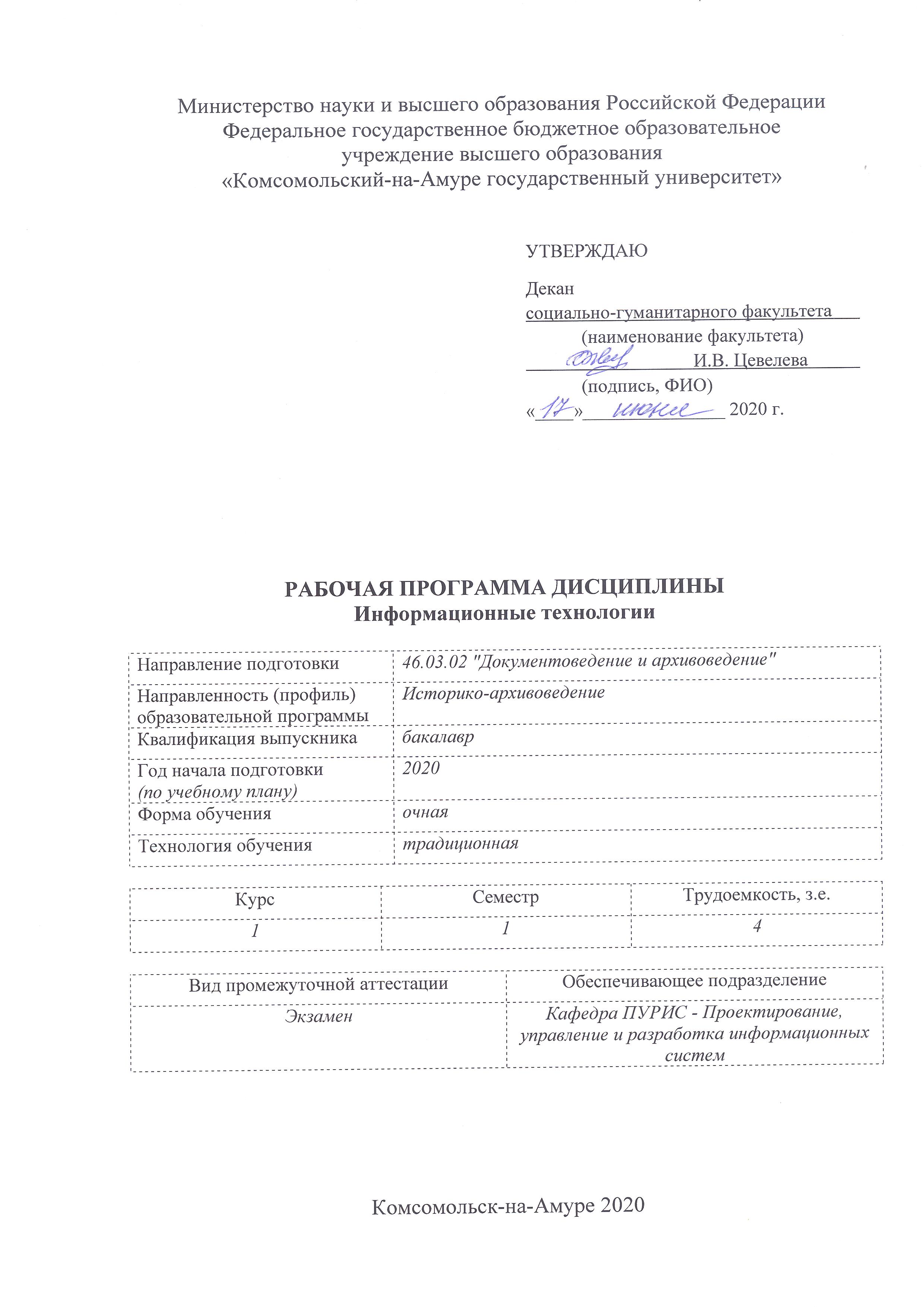 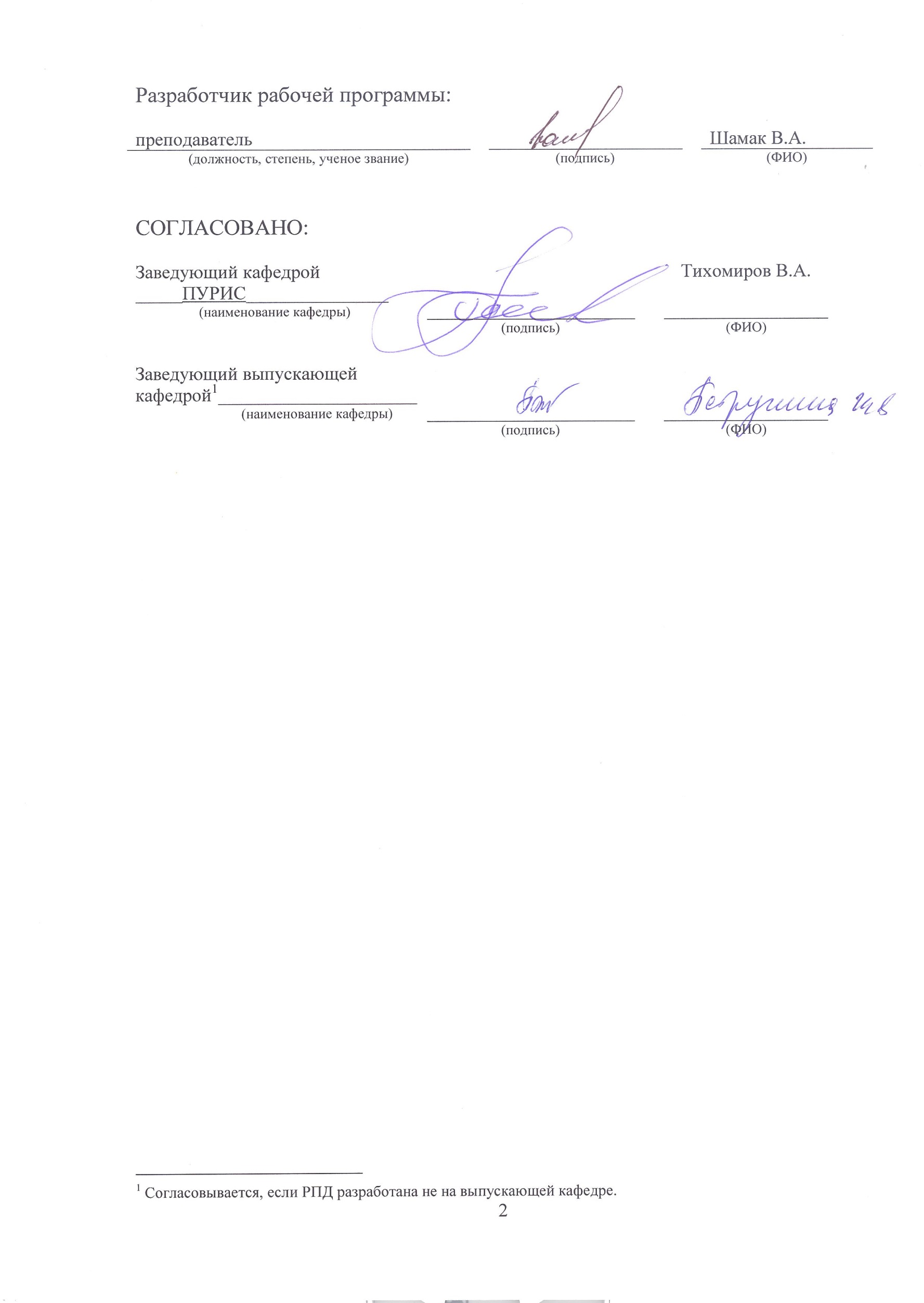 	1 Общие положенияРабочая программа дисциплины «Информационные технологии» составлена в соответствии с требованиями федерального государственного образовательного стандарта, утвержденного приказом Министерства образования и науки Российской Федерации № 176 от 06.03.2015, и основной профессиональной образовательной программы подготовки «Историко-архивоведение» по направлению 46.03.02 "Документоведение и архивоведение".Перечень планируемых результатов обучения по дисциплине (модулю),соотнесенных с планируемыми результатами образовательной программыПроцесс изучения дисциплины «Информационные технологии» направлен на формирование следующих компетенций в соответствии с ФГОС ВО и основной образовательной программой (таблица 1):Таблица 1 – Компетенции и планируемые результаты обучения по дисциплинеМесто дисциплины (модуля) в структуре образовательной программыДисциплина «Информационные технологии» изучается на 1 курсе в 1 семестре.Дисциплина входит в состав блока 1 «Дисциплины (модули)» и относится к базовой части.Для освоения дисциплины необходимы знания, умения, навыки, приобретенные в общеобразовательной школе при освоении курса информатика.Знания, умения и навыки, сформированные при изучении дисциплины «Информационные технологии», будут востребованы при изучении последующих дисциплин: информационные технологии в документационном обеспечении управления и архивном деле, технологии оцифрования в архивном деле, системы электронного документооборота, подготовке к сдаче и сдаче государственного экзамена.Объем дисциплины (модуля) в зачетных единицах с указанием количестваакадемических часов, выделенных на контактную работу обучающихся с преподавателем (по видам учебных занятий) и на самостоятельную работу обучающихсяОбщая трудоемкость (объем) дисциплины составляет 4 з.е., 144 акад. час.Распределение объема дисциплины (модуля) по видам учебных занятий представлено в таблице 2.Таблица 2 – Объем дисциплины (модуля) по видам учебных занятийСодержание дисциплины (модуля), структурированное по темам (разделам)с указанием отведенного на них количества академических часов и видов учебной работыТаблица 3 – Структура и содержание дисциплины (модуля)Внеаудиторная самостоятельная работа обучающихся по дисциплине (модулю)При планировании самостоятельной работы студенту рекомендуется руководствоваться следующим распределением часов на самостоятельную работу (таблица 4):Таблица 4 – Рекомендуемое распределение часов на самостоятельную работуОценочные средства для проведения текущего контроля и промежуточной аттестации обучающихся по дисциплине (модулю)Фонд оценочных средств для проведения текущего контроля успеваемости и промежуточной аттестации представлен в Приложении 1.Полный комплект контрольных заданий или иных материалов, необходимых для оценивания результатов обучения по дисциплине (модулю), практике хранится на кафедре-разработчике в бумажном и электронном виде.Учебно-методическое и информационное обеспечение дисциплины         (модуля)Основная литератураСеребренникова  А.Г. Информатика [Электронный ресурс] :  / А.Г. Серебренникова, А. С. Верещагина, Е. Г. Кравченко, Д. Н. Кузнецов. – Комсомольск-на-Амуре: ФГБОУ ВПО «КнАГТУ», 2014. – 174 с. //  Виртуальная библиотека ИНИТ. – Режим доступа: http://initkms.ru/ library/readbook/ 1101570/1, свободный. – Загл. с экрана.Головицына М.В. Информационные технологии в экономике [Электронный ре-сурс]/ Головицына М.В.— Электрон. текстовые данные.— М.: Интернет-Университет Информационных Технологий (ИНТУИТ), 2016.— 589 c.— Режим доступа: http://www.iprbookshop.ru/52152.html.— ЭБС «IPRbooks»Основы информационных технологий [Электронный ресурс]/ С.В. Назаров [и др.].— Электрон. текстовые данные.— М.: Интернет-Университет Информационных Технологий (ИНТУИТ), 2016.— 530 c.— Режим доступа: http://www.iprbookshop.ru/52159.html.— ЭБС «IPRbooks»Информационные технологии: разработка информационных моделей и систем: Учеб. пос. / А.В.Затонский - М.: ИЦ РИОР: НИЦ ИНФРА-М, 2014 - 344с.: Режим досту-па: http://znanium.comДополнительная литератураКузин, А. В. Основы работы в Microsoft Office 2013 [Электронный ресурс] : учеб. пособие / А.В. Кузин, Е.В. Чумакова. - М. : Форум: НИЦ ИНФРА-М, 2015. - 160 с. // ZNANIUM.COM : электронно-библиотечная система. – Режим доступа: http://znanium.com/catalog.php#, ограниченный. – Загл. с экрана.Бирюков А.Н. Процессы управления информационными технологиями [Элек-тронный ресурс]/ Бирюков А.Н.— Электрон. текстовые данные.— М.: Интернет-Университет Информационных Технологий (ИНТУИТ), 2016.— 263 c.— Режим доступа: http://www.iprbookshop.ru/52165.html.— ЭБС «IPRbooks»Информационные технологии: разработка информационных моделей и систем : учебное пособие / А.В. Затонский. — Москва: РИОР: ИНФРА-М, 2020. — 344 - ярежим доступа: http://znanium.com/РД ФГОБУ ВО «КнАГУ» 013-2016. Текстовые студенческие работы. Правила оформления. – Введ. 2016-04-03. – Комсомольск-на-Амуре: ФГОБУ ВПО «КнАГТУ», 2016. – 55 с.Методические указания для студентов по освоению дисциплины Абзацы. Методические указания к лабораторной работе по курсу «Информационные технологии» ФГБОУ ВПО «КнАГУ. 2019. – 7 сКолонтитулы, списки и разделы. Методические указания к лабораторной работе по курсу «Информационные технологии» ФГБОУ ВПО «КнАГУ. 2019. – 15 сТаблицы. Методические указания к лабораторной работе по курсу «Информационные технологии» ФГБОУ ВПО «КнАГУ. 2019. – 7 сРабота с формулами. Методические указания к лабораторной работе по курсу «Информационные технологии» ФГБОУ ВПО «КнАГУ. 2019. – 21 сСтили абзацев. Методические указания к лабораторной работе по курсу «Информационные технологии».Текстовый процессор WORD. Графические возможности редактора. Методические указания к лабораторной работе по курсу «Информационные технологии».Оформление многостраничных документов. Методические указания к лабораторной работе по курсу «Информационные технологии».Табличный процессор EXCEL. Основные возможности. Методические указания к лабораторной работе по курсу «Информационные технологии».Табличный процессор EXCEL. Абсолютная и относительная адресация. Методические указания к лабораторной работе по курсу «Информационные технологии».Табличный процессор EXCEL. Сортировка. Фильтр. Промежуточные итоги. Лабораторная. Методические указания к лабораторной работе по курсу «Информационные технологии».Методические указания к расчётно-графическому заданию по курсу «Информационные технологии». ФГБОУ ВПО «КнАГТУ», 2019 – 34 с.Современные профессиональные базы данных и информационные       справочные системы, используемые при осуществлении образовательного процесса по дисциплине 1 Электронно-библиотечная система ZNANIUM.COM. Договор ЕП 44 № 003/10 эбс ИКЗ 191272700076927030100100120016311000 от 17 апреля 2019 г.2 Электронно-библиотечная система IPRbooks. Лицензионный договор № ЕП44 № 001/9 на предоставление доступа к электронно-библиотечной системе IPRbooks ИКЗ 191272700076927030100100090016311000 от 27 марта 2019 г.3 Электронно-библиотечная система eLIBRARY.RU. Договор № ЕП 44 № 004/13 на оказание услуг доступа к электронным изданиям ИКЗ 91272700076927030100100150016311000 от 15 апреля 2019 г.Перечень ресурсов информационно-телекоммуникационной сети «Интернет», необходимых для освоения дисциплины (модуля)1 Журнал «Информационные технологии» http://novtex.ru/IT/  Лицензионное программное обеспечение, используемое при осуществлении образовательного процесса по дисциплинеТаблица 5 – Перечень используемого программного обеспеченияОрганизационно-педагогические условияОрганизация образовательного процесса регламентируется учебным планом и расписанием учебных занятий. Язык обучения (преподавания) — русский. Для всех видов аудиторных занятий академический час устанавливается продолжительностью 45 минут.При формировании своей индивидуальной образовательной траектории обучающийся имеет право на перезачет соответствующих дисциплин и профессиональных модулей, освоенных в процессе предшествующего обучения, который освобождает обучающегося от необходимости их повторного освоения.9.1 Образовательные технологииУчебный процесс при преподавании курса основывается на использовании традиционных, инновационных и информационных образовательных технологий. Традиционные образовательные технологии представлены лекциями и семинарскими (практическими) занятиями. Инновационные образовательные технологии используются в виде широкого применения активных и интерактивных форм проведения занятий. Информационные образовательные технологии реализуются путем активизации самостоятельной работы студентов в информационной образовательной среде.9.2 Занятия лекционного типаЛекционный курс предполагает систематизированное изложение основных вопросов учебного плана.На первой лекции лектор обязан предупредить студентов, применительно к какому базовому учебнику (учебникам, учебным пособиям) будет прочитан курс.Лекционный курс должен давать наибольший объем информации и обеспечивать более глубокое понимание учебных вопросов при значительно меньшей затрате времени, чем это требуется большинству студентов на самостоятельное изучение материала.9.3 Занятия семинарского типаСеминарские занятия представляют собой детализацию лекционного теоретического материала, проводятся в целях закрепления курса и охватывают все основные разделы.Основной формой проведения семинаров является обсуждение наиболее проблемных и сложных вопросов по отдельным темам, а также разбор примеров и ситуаций в аудиторных условиях. В обязанности преподавателя входят: оказание методической помощи и консультирование студентов по соответствующим темам курса.Активность на семинарских занятиях оценивается по следующим критериям:ответы на вопросы, предлагаемые преподавателем;участие в дискуссиях;выполнение проектных и иных заданий;ассистирование преподавателю в проведении занятий.Ответ должен быть аргументированным, развернутым, не односложным, содержать ссылки на источники.Доклады и оппонирование докладов проверяют степень владения теоретическим материалом, а также корректность и строгость рассуждений.Оценивание заданий, выполненных на семинарском занятии, входит в накопленную оценку.9.4 Самостоятельная работа обучающихся по дисциплине (модулю)Самостоятельная работа студентов – это процесс активного, целенаправленного приобретения студентом новых знаний, умений без непосредственного участия преподавателя, характеризующийся предметной направленностью, эффективным контролем и оценкой результатов деятельности обучающегося.Цели самостоятельной работы:систематизация и закрепление полученных теоретических знаний и практических умений студентов;углубление и расширение теоретических знаний;формирование умений использовать нормативную и справочную документацию, специальную литературу;развитие познавательных способностей, активности студентов, ответственности и организованности;формирование самостоятельности мышления, творческой инициативы, способностей к саморазвитию, самосовершенствованию и самореализации;развитие исследовательских умений и академических навыков.Самостоятельная работа может осуществляться индивидуально или группами студентов в зависимости от цели, объема, уровня сложности, конкретной тематики.Технология организации самостоятельной работы студентов включает использование информационных и материально-технических ресурсов университета.Контроль результатов внеаудиторной самостоятельной работы студентов может проходить в письменной, устной или смешанной форме.Студенты должны подходить к самостоятельной работе как к наиважнейшему средству закрепления и развития теоретических знаний, выработке единства взглядов на отдельные вопросы курса, приобретения определенных навыков и использования профессиональной литературы.9.5 Методические указания для обучающихся по освоению дисциплины При изучении дисциплины обучающимся целесообразно выполнять следующие рекомендации:1. Изучение учебной дисциплины должно вестись систематически. 2. После изучения какого-либо раздела по учебнику или конспектным материалам рекомендуется по памяти воспроизвести основные термины, определения, понятия раздела.3. Особое внимание следует уделить выполнению отчетов по практическим занятиям и индивидуальным комплексным заданиям на самостоятельную работу.4. Вся тематика вопросов, изучаемых самостоятельно, задается на лекциях преподавателем. Им же даются источники (в первую очередь вновь изданные в периодической научной литературе) для более детального понимания вопросов, озвученных на лекции.При самостоятельной проработке курса обучающиеся должны:просматривать основные определения и факты;повторить законспектированный на лекционном занятии материал и дополнить его с учетом рекомендованной по данной теме литературы;изучить рекомендованную литературу, составлять тезисы, аннотации и конспекты наиболее важных моментов;самостоятельно выполнять задания, аналогичные предлагаемым на занятиях;использовать для самопроверки материалы фонда оценочных средств.Описание материально-технического обеспечения, необходимого для     осуществления образовательного процесса по дисциплине (модулю)Учебно-лабораторное оборудованиеТаблица 6 – Перечень оборудования лаборатории Технические и электронные средства обученияЛекционные занятия.Аудитории для лекционных занятий укомплектованы мебелью и техническими средствами обучения, служащими для представления учебной информации большой аудитории  (проектор, экран, компьютер/ноутбук).Для реализации дисциплины подготовлены следующие презентации:- Технические средства реализации информационных процессов.- Программные средства реализации информационных процессов.- Локальные и глобальные сети ЭВМ. - Основы информационной безопасности.- Современные информационные технологии.Лабораторные занятия.Для лабораторных занятий используются компьютерные аудитории.Самостоятельная работа.Помещения для самостоятельной работы оснащены компьютерной техникой с возможностью подключения к сети «Интернет» и доступом к электронной информационно-образовательной среде КнАГУ:- читальный зал НТБ КнАГУ;- компьютерные классы (ауд. 312/5 корпус № 5).11 Иные сведенияМетодические рекомендации по обучению лиц с ограниченными возможностями здоровья и инвалидовОсвоение дисциплины обучающимися с ограниченными возможностями здоровья может быть организовано как совместно с другими обучающимися, так и в отдельных группах. Предполагаются специальные условия для получения образования обучающимися с ограниченными возможностями здоровья.Профессорско-педагогический состав знакомится с психолого-физиологическими особенностями обучающихся инвалидов и лиц с ограниченными возможностями здоровья, индивидуальными программами реабилитации инвалидов (при наличии). При необходимости осуществляется дополнительная поддержка преподавания тьюторами, психологами, социальными работниками, прошедшими подготовку ассистентами.В соответствии с методическими рекомендациями Минобрнауки РФ (утв. 8 апреля 2014 г. N АК-44/05вн) в курсе предполагается использовать социально-активные и рефлексивные методы обучения, технологии социокультурной реабилитации с целью оказания помощи в установлении полноценных межличностных отношений с другими студентами, создании комфортного психологического климата в студенческой группе. Подбор и разработка учебных материалов производятся с учетом предоставления материала в различных формах: аудиальной, визуальной, с использованием специальных технических средств и информационных систем.Освоение дисциплины лицами с ОВЗ осуществляется с использованием средств обучения общего и специального назначения (персонального и коллективного использования). Материально-техническое обеспечение предусматривает приспособление аудиторий к нуждам лиц с ОВЗ.Форма проведения аттестации для студентов-инвалидов устанавливается с учетом индивидуальных психофизических особенностей. Для студентов с ОВЗ предусматривается доступная форма предоставления заданий оценочных средств, а именно:в печатной или электронной форме (для лиц с нарушениями опорно-двигательного аппарата);в печатной форме или электронной форме с увеличенным шрифтом и контрастностью (для лиц с нарушениями слуха, речи, зрения);методом чтения ассистентом задания вслух (для лиц с нарушениями зрения).Студентам с инвалидностью увеличивается время на подготовку ответов на контрольные вопросы. Для таких студентов предусматривается доступная форма предоставления ответов на задания, а именно:письменно на бумаге или набором ответов на компьютере (для лиц с нарушениями слуха, речи);выбором ответа из возможных вариантов с использованием услуг ассистента (для лиц с нарушениями опорно-двигательного аппарата);устно (для лиц с нарушениями зрения, опорно-двигательного аппарата).При необходимости для обучающихся с инвалидностью процедура оценивания результатов обучения может проводиться в несколько этапов.Приложение 1ФОНД ОЦЕНОЧНЫХ СРЕДСТВ по дисциплинеИнформационные технологии Перечень планируемых результатов обучения по дисциплине (модулю),соотнесенных с планируемыми результатами образовательной программыТаблица 1 – Компетенции и планируемые результаты обучения по дисциплинеТаблица 2 – Паспорт фонда оценочных средствМетодические материалы, определяющие процедуры оценивания знаний, умений, навыков и (или) опыта деятельности, характеризующие процесс формирования компетенцийМетодические материалы, определяющие процедуры оценивания знаний, умений, навыков и (или) опыта деятельности, представлены в виде технологической карты дисциплины (таблица 3).Таблица 3 – Технологическая картаТиповые контрольные задания или иные материалы, необходимые для оценки знаний, умений, навыков и (или) опыта деятельности, характеризующие процесс формирования компетенций в ходе освоения образовательной программы3.1 Задания для текущего контроля успеваемостиЗадания для текущего контроля Тесты Информатика и программирование, это …равнозначные понятия;непересекающиеся понятия;умение пользоваться программным обеспечением; неравнозначные понятияПрикладная информатика объединяет … информатику, теорию машиностроения и теорию вероятности; информатику, математику и физику; информатику, вычислительную математику, искусственный  интеллект; информатику, вычислительную технику и автоматизацию Основной задачей информатики не является … систематизация приемов и методов работы с аппаратными средствами вычислительной техники; накопление и обработка информации с целью получения новых знаний;систематизация приемов и методов работы с программными средствами вычислительной техники; анализ и исследование физических параметров источников информации Последовательностью информационных процессов, описанных в предложении: «Студент набрал текст реферата на компьютере», является …обработка - вывод;обработка - передача; ввод - хранение; хранение - выводИнформация, представленная в виде, пригодном для переработки автоматизированными или автоматическими средствами, определяется понятием … агенты; тезаурус; данные;сигналы Информационный процесс обеспечивается … коммуникационными каналами; информационными системами и средствами передачи данных; аппаратным (техническим) обеспечением;программным обеспечениемВерным является утверждение … информационные процессы являются материальным носителем информации;  в качестве носителя информации могут выступать только световые и звуковые волны;  в качестве материального носителя информации могут выступать знания, сведенья или сообщения;  в качестве носителя информации могут выступать материальные предметы? Виды информации между собой … не связаны;  взаимопереплетаются;взаимозависимы; наследуются от одного видаИнформация достоверна, если она ... отражает истинное положение дел; используется в современной системе обработки информации;достаточна для принятия решений; полезнаИнформацией называется: зарегистрированные сигналы; мера устранения неопределенности в отношении исхода некоторого события;знаки, зафиксированные в определенной форме;цифровые данные определенного формата, предназначенные для передачи Выберите вариант, в котором единицы измерения информации расположены в порядке убывания:килобайт, мегабайт, гигабайт; гигабайт, мегабайт, килобайт; мегабайт, гигабайт, килобайт; килобайт, гигабайт, мегабайт. Выберите вариант, в котором объемы памяти расположены в порядке возрастания:10 бит, 20 бит, 2 байта, 1 Кбайт, 1010 байт; 10 бит, 2 байта, 20 бит, 1 Кбайт, 1010 байт; 10 бит, 2 байта, 20 бит, 1010 байт, 1 Кбайт; 10 бит, 20 бит, 2 байта, 1010 байт, 1 КбайтДля хранения в оперативной памяти символы преобразуются в: графические образы; числовые коды в шестнадцатеричной форме; числовые коды в десятичной системе счисления; числовые коды в двоичной системе счисления; Системой кодирования символов, основанной на использовании 16-разрядного кодирования символов является: ISO; ASCII; UNICODE; Windows Vista. 15. Чему равен 1 байт?10 бит10 Кбайт8 бит1 бод16.	При выключении компьютера вся информация стирается…на гибком дискена CD-ROM дискена жестком дискев оперативной памяти17.	В каком направлении от монитора вредные излучения максимальны?от экрана впередот экрана назадот экрана внизот экрана вверх18. 	Файловую систему обычно изображают в виде дерева, где «ветки» это каталоги (папки), а «листья» это файлы (документы). Что может располагаться непосредственно в корневом каталоге	, т.е. на «стволе» дерева?каталоги и файлытолько каталогитолько файлыничего19.	В процессе редактирования текста изменяется…размер шрифтапараметры абзацапоследовательность символов, слоев, абзацевпараметры страницы20.	Палитрами в графическом редакторе являются…линия, круг, прямоугольниквыделение, копирование, вставкакарандаш, кисть, ластикнаборы цветов21.	Растровый графический файл содержит черно-белое изображение с 16-тью градациями серого цвета размером 10 *10 точек. Каков информационный объем этого файла?100 бит400 байт400 бит100 байт22.	Звуковая плата с возможностью 16 битного двоичного кодирования позволяет воспроизводить звук с…8 уровнями интенсивности16 уровнями интенсивности256 уровнями интенсивности65536 уровнями интенсивности19.	База данных представлена в табличной форме. Запись образует…поле в таблице имя полястроку в таблицеячейку22.	Электронная почта (e-mail) позволяет передавать…только сообщениятолько файлысообщения и приложенные файлывидеоизображение23.	HTML (Hyper Text Markup Language) является…сервером Интернетязыком разметки гипертекстаязыком программированиясредством просмотра Web-страницТиповые задания для лабораторных работТема: Текстовый процессор WordЛабораторная работа «Абзацы»Проведите предварительную настройку редактора в соответствии с заданными параметрами.Задайте стандартные настройки параметров страницы.Проведите форматирование абзаца в соответствии с заданными параметрами.Наберите заданный текст, используя табуляторы. Установите позиции табуляции. Переместите позиции табуляции. Скопируйте позиции табуляции. Удалите позиции табуляции. Создайте титульный лист отчёта по лабораторной работе в соответствии с требованиями руководящего нормативного документа ФГБОУ ВО «КнАГУ» 013-2016 «Текстовые студенческие работы. Правила оформления».Тема: Текстовый процессор WordЛабораторная работа «Колонтитулы, списки и разделы»Оформите верхний колонтитул, содержащий  дату создания документа, номер группы и фамилию студента.Отредактируйте колонтитул, вписав перед номером  группы слово «Группа».Создайте текст, содержащего перечень из семи - восьми блюд по своему выбору. Оформите текст как маркированный список, нумерованный список.В заданном тексте пронумеруйте заголовки разделов и подразделов. Оформите заголовки разделов как заголовки первого уровня, заголовки подразделов – как заголовки второго уровня. Приведите форматирование заголовков в соответствие с РД «Текстовые студенческие работы. Правила оформления».Сформируйте содержание, используя созданные заголовки разделов и подразделовТема: Текстовый процессор WordЛабораторная работа «Таблицы»Создайте таблицу из трех строк по четыре столбца в каждой.Проведите форматирование текста в ячейках таблицы.Измените размеры строк и столбцов таблицы.Разбейте таблицу на две.Объедините ячейки, разделите ячейки.Удалите столбцы. Добавьте столбцы.Создайте таблицу по образцу.Преобразуйте текст в таблицу. Преобразуйте таблицу в текст.Проведите вычисления в таблице по формулам.Отсортируйте строки таблицы по возрастанию заданного параметра.Тема: Текстовый процессор WordЛабораторная работа «Работа с формулами»Используя встроенный редактора формул  Microsoft Word 2010, создайте формулу для нахождения одного из корней приведённого квадратного уравнения.Преобразуйте формулу для нахождения одного из корней приведённого квадратного уравнения в формулу для нахождения обеих корней уравнения.Создайте формулу для нахождения обеих корней квадратного уравнения, используя встроенный редактор формул  Equation 3.0.Создайте шаблон, позволяющий автоматизировать процесс нумерации формул.Тема: Текстовый процессор WordЛабораторная работа «Стили абзацев»Отформатируйте три абзаца, используя экспресс-стили Обычный, Название и Слабое выделение.На основе стиля Обычный создайте стиль абзаца текста студенческой работы «Абзац TNR14»  в соответствии с требованиями  руководящего нормативного документа ФГБОУ ВПО «КнАГУ» 013-2016 «Текстовые студенческие работы. Правила оформления», подраздел 3.2.Создайте новый стиль абзаца «Абзац-курсив», выбрав в качестве образца абзаца, созданный стиль Абзац TNR14. Стиль Абзац-курсив  должен в отличие от стиля Абзац TNR14 иметь заданные параметры.Отформатируйте текст созданными стилями  Абзац TNR14 и Абзац-курсив.Произведите настройку экспресс-стиля Заголовок 1 в соответствии с требованиями к оформлению заголовков разделов руководящего нормативного документа ФГБОУ ВПО «КнАГУ» 013-2016 «Текстовые студенческие работы. Правила оформления», подразделы 3.2, 5.1.Произведите настройку экспресс-стиля Заголовок 2 в соответствии с требованиями к оформлению заголовков подразделов руководящего нормативного документа ФГБОУ ВПО «КнАГУ» 013-2016 «Текстовые студенческие работы. Правила оформления», подразделы 3.2, 5.1.Тема: Текстовый процессор WordЛабораторная работа «Графические возможности редактора»Используя графический примитив, нарисуйте солнце, как показано на рисунке. Увеличите размер фигуры. Измените размер диска. Примените возможность свободного вращения.В фигуру Солнце вставьте надпись.К фигуре Солнце добавить фигуры Облако  и Молния. Расположить солнце и молнию позади облака. Сделайте необходимые надписи.Переместите созданную группу фигур с надписями в пределах листа. Сделайте копию с этой группы фигур.Нарисуйте схему алгоритма, изображённую на рисунке.Вставьте рисунок с изображением строки меню и инструментальной панели Word. Измените размер рисунка. Выделите кнопки «Надпись» и «Формула». Создайте выноску с названием кнопки «Фигуры».Вставьте в текст отчёта о лабораторной работе изображение части страницы. Изображение поместите в тонкую рамку.Фигуру Солнце с надписью расположите в тексте, вокруг рамки, по контуру, на отдельной строке, перед текстом, за текстом.Тема: Текстовый процессор WordЛабораторная работа «Оформление многостраничных документов»Скопируйте в отчёт по лабораторной работе многостраничный текст, соответствующий заданному варианту. Вставьте номера страниц. Вставьте два жестких (принудительных) разрыва страницы. Удалите один жёсткий разрыв страницы.Создайте в тексте три раздела.Задайте второму разделу альбомную ориентацию. Измените поля второго раздела на стандартные. Задайте третьему разделу нестандартные поля.Создайте в первом разделе нестандартный колонтитул. Удалите колонтитул во втором разделе. Создайте в третьем разделе особый колонтитул.Исключите возможность появления в тесте оторванных заголовков, запретите в заголовках перенос слов и возможность разрыва заголовка, как это предписывает руководящий нормативный документ ФГБОУ ВПО «КнАГУ» 013-2016 «Текстовые студенческие работы. Правила оформления», подраздел 5.1. Проверьте работоспособность произведённых настроек.Исключите возможность появления в скопированном тексте висячих строк. В скопированном текста проведите автоматическую нумерацию заголовков разделов и подразделов, всех рисунков. На любой из страниц текста создайте таблицу. Дайте таблице номер и название. В скопированный текст вставьте ещё четыре таблицы.  Придумайте и впишите название каждой из них, проведите автоматическую нумерацию всех таблиц.Тема: Табличный процессор ЕxcelЛабораторная работа «Табличный процессор  Excel. Основные возможности»Переименуйте листы рабочей книги.Заполните диапазон ячеек арифметической прогрессией.Заполните ячейки списками: дни недели, месяцы.Создайте и отформатируйте по образцу таблицу для расчётов.Введите формулы для суммирования, деления, умножения. Скопируйте формулы. Проведите форматирование ячеек.Постройте столбчатую диаграмму, круговую диаграмму.Тема: Табличный процессор ЕxcelЛабораторная работа «Абсолютная и относительная адресация»Рассчитайте значение функции для ряда заданных параметров, используя относительные и абсолютные ссылки.Постройте график функции. Преобразуйте график функции.Проведите расчёты в электронных таблицах. Проиллюстрируйте полученные результаты графически.Тема: Табличный процессор ЕxcelЛабораторная работа «Сортировка, фильтрация, промежуточные итоги»Для заданного массива данных:- упорядочьте (отсортируйте) данные по заданному параметру;- упорядочьте данные одновременно по трем параметрам;- отберите (отфильтруйте) данные по заданному параметру;- отберите текстовые данные, начинающиеся с первых пяти букв алфавита;- отберите текстовые данные, начинающиеся с заданной буквы алфавита;- проведите группировку данных, подведите промежуточные итоги.Тема: Локальные и глобальные сети ЭВМЛабораторная работа «Работа в сети Интернет и электронной образовательной среде университета»Найдите в сети Интернет сайт КнАГУ. Просмотрите его разделы.Найдите в сети Интернет сайт ИНИТ КнАГУ. Просмотрите его разделы. Добавьте сайты в папку «Избранное».Найдите и ознакомьтесь с электронными ресурсами КнАГУ:•Собственные ресурсы ;•Подписные ресурсы;•Тестовый доступ;•Образовательные Интернет-ресурсы.Изучите раздел «Собственные ресурсы». В разделе «Виртуальная библиотека института новых информационных технологий» найдите литературу по заданной преподавателем тематике.Сохраните найденную информацию.Тема: Локальные и глобальные сети ЭВМЛабораторная работа «Справочно-правовые системы»Найдите в сети Интернет справочно-правовую систему «Консультант Плюс». Просмотрите её разделы. Ознакомьтесь с содержанием раздела «Актуальная справочная информация»Ознакомьтесь с содержанием раздела «Обзоры законодательства».Найдите на сайте нормативные документы по заданной преподавателем тематике.Найдите в сети Интернет официальный сайт справочно-правовой систему «Гарант» и информационно-правовой портал «Гарант.ру». Просмотрите разделы сайтов. Найдите на сайте нормативные документы по заданной преподавателем тематике.Сохраните найденную информацию, используя облачные технологии.Комплект заданий для контрольной работыИспользуя табличный процессор Excel, обработать заданный преподавателем массив информации и выполнить нижеследующие задания.Задание № 11.1  Используя функцию «счётесли» посчитать количество визитов в регионе  (таблица 1).1.2  Используя функцию «суммесли» посчитать количество визитов в регионе (таблица 1), где есть в наличии Тарифный план, определенный номером варианта.1.3  Дополните таблицу 3 колонкой «Размер точки». Используя функцию «если» в этой колонке впишите характеристику точки: Если число продавцов-консультантов на точке меньше 4-х, то точка «Маленькая», иначе точка «Большая».1.4  На листе «Исходные данные» при помощи условного форматирования выделите цветом визиты, где нет в наличии тарифного плана согласно вашему варианту.1.5 При помощи сводной таблицы рассчитать в разбивке по регионам:- количество визитов;- количество визитов с наличием ТП 1Супер Ноль;- количество визитов с наличием ТП 2Коннект 2;- количество визитов с наличием ТП 1Супер Первый;- количество визитов с наличием ТП Red Energy;- сумму продавцов консультантов в каждом регионе;- среднее количество продавцов «на точку»;Таблица 1 – Варианты для выполнения задания №11.6 При помощи функцию «ВПР» присвоить кодам точек, по вариантам, указанным  в таблице 2,  адреса точек с листа «Исходные данные о визитах клиентов». При необходимости поменяйте местами столбцы в таблице 3.Исходные данные задания 1.6	Задание № 21 Рассчитать долю дистрибуции (удельного веса, %) каждого тарифного плана в разбивке по регионам за ноябрь.2 Построить график еженедельной динамики доли дистрибуции (удельного веса, %) каждого тарифного плана по всем регионам суммарно.3 Построить график сравнения долей дистрибуции (удельного веса, %) каждого тарифного плана в разбивке по регионам.Задания  расчетно-графической работы для иностранных студентов1) Используя любую поисковую систему (Яндекс, Google и пр.) найти в сети Интернет информацию на заданную преподавателем тему.3) Скопировать и переработать найденную информацию, провести форматирование теста. Результат оформить в виде контрольной работы в соответствии с требованиями РД 013-2016 «Текстовые студенческие работы. Правила оформления».Темы заданийИнформационный бизнес.Теория информационных процессов и системКафедра военной подготовки КнАГУ.Системы поддержки принятия решений.Искусственный интеллект.Инженерия знаний.Экономика информационных систем.Развитие информационного обществаИнформационные системы маркетинга.Информационные технологии в менеджменте.Информационные системы и технологии в экономике.Информатика в жизни общества;Подходы к оценке количества информации;История развития электронно-вычислительных машин (ЭВМ);Современное состояние электронно-вычислительной техники;Вредное воздействие компьютера. Способы защиты;Сканеры и программное обеспечение распознавания символов;Компьютерная грамотность и информационная культура;Устройства ввода информации;Системы счисления;Архитектура вычислительной системы. Классификация компьютеров;Устройства вывода информации;Сжатие данных;Проблемы безопасности работы с информацией. Виды несанкционированных атак и угроз;Основные понятия информатики;Файловая система. Основные понятия;Базы данных (БД) и системы управления базами данных (СУБД). Основные понятия;Редактор электронных таблиц MS Excel. Функциональные возможности и особенности работы;Текстовый редактор MSWord. Функциональные возможности и особенности работы;Классификация компьютерных сетей;Понятие алгоритма. Алгоритмы линейной, циклической и разветвляющейся структуры;Информатика как наука;По усмотрению преподавателя студенту может быть выдано индивидуальное задание. Задания для промежуточной аттестацииКонтрольные вопросы к экзаменуПримерная структура экзаменационных билетовЗадания для промежуточной аттестацииКонтрольные вопросы к экзамену1	Хранение данных транзакций. Создание и сопровождение хронологии данных транзакций2	Четыре способа определения технологии блокчейна 3	Идентификация и защита учетных записей пользователей. Введение в криптографию для начинающих 4	Кодирование графических данных.5	Кодирование звуковых данных.6	История развития вычислительной техники. Базовая конфигурация компьютера.7	Процессор. Жесткий диск. Оперативная память.8	Постоянное запоминающее устройство (ПЗУ) и базовая система ввода-вывода (BIOS). 9	Базовый и системный уровень программного обеспечения, ядро операционной системы.10	Служебный и прикладной уровень программного обеспечения.11	Принцип организации файловой системы. Полное имя файла.12	Модели решения функциональных и вычислительных задач. Основные понятия.13	Модели решения функциональных и вычислительных задач. Этапы моделирования.14	Классификация компьютерных сетей. Топология компьютерных сетей.15	Линии связи и каналы передачи данных.16	Протоколы передачи данных, стеки протоколов передачи данных.17	Способы передачи данных в сети. IP-пакет.18	Сетевое оборудование.19	Адресация в сетях. Физический (локальный) адрес, сетевой (IP–адрес), символьный адрес (DNS–имя).20	Информационные ресурсы Интернета.21	Вредоносные программы (классические вирусы, сетевые черви, троянские программы). Основные правила защиты от вирусов.22	Электронный документ и электронная подпись. Удостоверяющий центр.23 	Сигналы и данные. Воспроизведение и обработка данных. Понятие информации.23 	Кодирование данных. Кодирование числовых данных.24 	Кодирование текстовых данных.Лист регистрации изменений к РПДЗадачи дисциплины- Приобретение опыта работы с информацией в глобальных и локальных компьютерных сетях;- Овладение современными информационными технологиями для поиска и обработки информации;- Получение навыков работы с операционными системами, пакетами прикладных программ, электронными таблицами и справочно-правовыми системами;- Выработка и закрепление умения работать с соблюдением основных требований информационной безопасности при работе в компьютерных сетях.Основные разделы / темыдисциплины- Теоретические основы информатики.  Технические и программные средства реализации информационных процессов.- Локальные и глобальные сети ЭВМ. Основы информационной безопасности.Код и наименование  компетенцииПланируемые результаты обучения по дисциплинеПланируемые результаты обучения по дисциплинеПланируемые результаты обучения по дисциплинеКод и наименование  компетенцииПеречень знаний Перечень умений Перечень навыков ОбщекультурныеОбщекультурныеОбщекультурныеОбщекультурныеОК-10 - способностью к использованию основных методов, способов и средств получения, хранения, переработки информацииЗ1(ОК-10-1): Виды и свойства информацииУ1(ОК-10-1): Работать в текстовом редакторе Word Н1(ОК-10-1): Навыками работы с документами в текстовом процессоре WordОК-10 - способностью к использованию основных методов, способов и средств получения, хранения, переработки информацииЗ1(ОК-10-2): Архитектуру ЭВМ, программное обеспечение ЭВМУ1 (ОК-10-2): Строить, форматировать электронные таблицы Н1 (ОК-10-2): Специальной терминологиейОбщепрофессиональныеОбщепрофессиональныеОбщепрофессиональныеОбщепрофессиональныеОПК-2 - владением базовыми знаниями в области информационных технологийЗ1(ОПК-2-1): Знать понятия формализации, алгоритмизации, программирования; основы современных информационно-коммуникационных технологий сбора, обработки и представления информацииУ1(ОПК-2-1): Уметь работать в операционной системе Widows, использовать локальные и глобальные компьютерные сети для получения и передачи информации.Н1 (ОПК-2-1): Владеть навыками работы с программными средствами общего и профессионального назначения. ПрофессиональныеПрофессиональныеПрофессиональныеПрофессиональныеОбъем дисциплиныВсего академических часовОбщая трудоемкость дисциплины144Контактная аудиторная работа обучающихся с преподавателем (по видам учебных занятий), всего48В том числе:занятия лекционного типа (лекции и иные учебные занятия, предусматривающие преимущественную передачу учебной информации педагогическими работниками)16занятия семинарского типа (семинары, практические занятия, практикумы, лабораторные работы, коллоквиумы и иные аналогичные занятия)32Самостоятельная работа обучающихся и контактная работа, включающая групповые консультации, индивидуальную работу обучающихся с преподавателями (в том числе индивидуальные консультации); взаимодействие в электронной информационно-образовательной среде вуза60Промежуточная аттестация обучающихся – Экзамен     36Наименование разделов, тем и содержание материалаВиды учебной работы, включая самостоятельную работу обучающихся и трудоемкость (в часах)Виды учебной работы, включая самостоятельную работу обучающихся и трудоемкость (в часах)Виды учебной работы, включая самостоятельную работу обучающихся и трудоемкость (в часах)Виды учебной работы, включая самостоятельную работу обучающихся и трудоемкость (в часах)Наименование разделов, тем и содержание материалаКонтактная работа преподавателя с обучающимисяКонтактная работа преподавателя с обучающимисяКонтактная работа преподавателя с обучающимисяСРСНаименование разделов, тем и содержание материалаЛекцииСеминарские (практические занятия)Лабораторные занятияСРСТеоретические основы информатики. Первичные понятия информатики. Виды и свойства информации2Теоретические основы информатики. Данные и их кодирование, представление информации в ЭВМ2Теоретические основы информатики4Технические средства реализации информационных процессов. Технические характеристики  ПК, состав базовой конфигурации ПК2Программные средства реализации информационных процессов2Технические и программные средства реализации информационных процессов3Текстовый процессор Word. Абзацы. Форматирование листов и абзацев. Использование табуляции.4Текстовый процессор Word. Колонтитулы, списки и разделы. Создание разделов и подразделов. Автособираемое оглавление.2Текстовый процессор Word. Таблицы Создание и редактирование таблиц. Преобразование текста в таблицу и наоборот. Вычисление и сортировка в таблицах.2Текстовый процессор Word. Работа с формулами. Встроенные редакторы формул. Создание, редактирование формул Автоматическая нумерация формул.2Текстовый процессор Word. Стили абзацев. Создание и измерение стилей абзаца. Копирование форматирования текста и абзаца.2Текстовый процессор Word. Графические возможности редактора. Фигуры: Использование готовых фигур, вставка текста в фигуру. Работа с изображениями.2Текстовый процессор Word. Оформление многостраничных документов. Разрывы страниц, разделов. Оформление заголовков. Автоматическая нумерация заголовков, рисунков, таблиц. 2Текстовый процессор Word.20Табличный процессор Excel. Основные возможности: Заполнение ячеек последовательностями значений, создание таблиц, формул, копирование формул. Создание диаграмм и графиков.4Табличный процессор Excel. Абсолютная и относительная адресация. Построение графиков. Расчёты в таблицах.2Табличный процессор Excel. Сортировка, фильтр, промежуточные итоги.2Табличный процессор  Excel.7Локальные и глобальные сети ЭВМ. Основные характеристики компьютерных сетей, топология сетей. Каналы связи, протоколы передачи данных.2Локальные и глобальные сети ЭВМ. Сетевые технологии обработки данных, сетевые стандарты. Основные ресурсы глобальной сети Internet.2Локальные и глобальные сети ЭВМ3Основы информационной безопасности. Информационная безопасность и защита информации. Антивирусная защита. Понятие о несимметричном шифровании информации. Понятие об электронной подписи и сертификатах ключей проверки электронной подписи.4Основы информационной безопасности2Локальные и глобальные сети ЭВМ Работа в сети Интернет. Работа с обозревателем. Поиск информации в сети Интернет, в электронной образовательной среде вуза, в электронной библиотечной системе4Локальные и глобальные сети ЭВМ. Справочно-правовые системы.Поиск документов в глобальных компьютерных сетях. Работа со справочно-правовыми системами в сети Интернет. Использования облачных технологий для хранения информации.4Самостоятельная работа обучающихся (изучение теоретических разделов дисциплины , подготовка к лабораторным работам, оформление контрольной работы)21163260Компоненты самостоятельной работыКоличество часовИзучение теоретических разделов дисциплины12Подготовка к занятиям семинарского типа27Подготовка и оформление        Контрольной работаы   2160Наименование ПОРеквизиты Microsoft Office Professional Plus - Microsoft® Office Professional Plus 2010 Russianлицензионный сертификат 47019898, MSDN Product Key/академическая / бессрочнаяКонсультант ПлюсДоговор № 45 от 17 мая 2017/ свободная/бессрочноАудиторияНаименование аудитории (лаборатории)Используемое оборудованиес выходом в интернет +локальное соединениеКомпьютерный класс
 (медиа).Проектор, персональный ЭВМ с процессором, с установленным ПОНаправление подготовки46.03.02 "Документоведение и архивоведение"Направленность (профиль) образовательной программыИсторико-архивоведениеКвалификация выпускникабакалаврГод начала подготовки(по учебному плану)2020Форма обученияочнаяТехнология обучениятрадиционнаяКурсСеместрТрудоемкость, з.е.114Вид промежуточной аттестацииОбеспечивающее подразделениеЭкзамен     Кафедра ПУРИС - Проектирование, управление и разработка информационных системКод и наименование  компетенцииПланируемые результаты обучения по дисциплинеПланируемые результаты обучения по дисциплинеПланируемые результаты обучения по дисциплинеКод и наименование  компетенцииПеречень знаний Перечень умений Перечень навыков ОбщекультурныеОбщекультурныеОбщекультурныеОбщекультурныеОК-10 - способностью к использованию основных методов, способов и средств получения, хранения, переработки информацииЗ1 (ОК-10-1): Виды и свойства информацииУ1 (ОК-10-1): Работать в текстовом редакторе Word Н1 (ОК-10-1): Навыками работы с документами в текстовом процессоре WordОК-10 - способностью к использованию основных методов, способов и средств получения, хранения, переработки информацииЗ2 (ОК-10-2): Архитектуру ЭВМ, программное обеспечение ЭВМУ2 (ОК-10-2): Строить, форматировать электронные таблицы Н2 (ОК-10-2): Специальной терминологиейОбщепрофессиональныеОбщепрофессиональныеОбщепрофессиональныеОбщепрофессиональныеОПК-2 - владением базовыми знаниями в области информационных технологийЗ1 (ОПК-2-1): Знать понятия формализации, алгоритмизации, программирования; основы современных информационно-коммуникационных технологий сбора, обработки и представления информацииУ1 (ОПК-2-1): Уметь работать в операционной системе Windows, использовать локальные и глобальные компьютерные сети для получения и передачи информации.Н1 (ОПК-2-1): Владеть навыками работы с программными средствами общего и профессионального назначения. ПрофессиональныеПрофессиональныеПрофессиональныеПрофессиональныеКонтролируемыеразделы (темы)дисциплиныФормируемая компетенцияНаименованиеоценочногосредстваПоказатели оценкиТеоретические основы информатики. З1 (ОК-10-1)З1 (ОПК-2-1)Вопросы для тестированияЗнание методов измерения количества информации, кодирование информации, этапы развития компьютерной техникиТеоретические основы информатики. З1 (ОК-10-1) З1 (ОПК-2-1)Вопросы для тестированияЗнание понятия информатики и информационных процессов, системы счисления, методы измерения количества информации, кодирование информацииТеоретические основы информатики. З2 (ОК-10-1)З1 (ОПК-2-1)Вопросы для тестированияЗнание методов обработки и представления информации в требуемом формате с использованием информационных, компьютерных и сетевых технологийТехнические и программные средства реализации информационных процессов.З2 (ОК-10-1)З1 (ОПК-2-1)Вопросы для тестированияЗнание методов измерения количества информации, кодирование информации, этапы развития компьютерной техникиТехнические и программные средства реализации информационных процессов.З1 (ОК-10-1)З1 (ОПК-2-1)Вопросы для тестированияЗнание основных принципов работы персонального компьютераТехнические и программные средства реализации информационных процессов.У2 (ОК-10-1)У1 (ОПК-2-1)Лабораторные работы, контрольная работаУмение работать с операционными системами и  различными прикладными программами общего назначенияТекстовый процессор WordУ1 (ОК-10-1)У1 (ОПК-2-1)Лабораторные работы, контрольная работаУмение самостоятельно работать за персональным компьютером как пользовательТекстовый процессор WordУ1 (ОК-10-1)У1 (ОПК-2-1)Лабораторные работы, контрольная работаУмение в среде текстового процессора MS Word оформлять и редактировать текстовые документыТекстовый процессор WordН1 (ОК-10-1)Н1 (ОПК-2-1)Лабораторные работы, контрольная работаВладение навыками работы с прикладными и офисными программными продуктамиТабличный процессор  ExcelН1 (ОК-10-1)Н1 (ОПК-2-1)Лабораторные работы, контрольная работаВладение навыками работы с компьютером как средством управления информациейТабличный процессор  ExcelУ2 (ОК-10-1)У1 (ОПК-2-1)Контрольная работаУмение производить вычисления в среде табличного процессора MS Excel, используя формулы и встроенные функции; строить диаграммы; сортировать, группировать и фильтровать данныеН1 (ОК-10-1)Н1 (ОПК-2-1)Лабораторные работы, контрольная работаВладение  навыками эффективной работы с текстовыми и табличными процессорамиЛокальные и глобальные сети ЭВМЗ1 (ОК-10-1)З1 (ОПК-2-1)Вопросы для тестирования, контрольная работаЗнание ресурсов Интернет, их назначение и характеристикЛокальные и глобальные сети ЭВМЗ2 (ОК-10-1)Вопросы для тестирования, контрольная работаЗнание способов доступа к основным информационным ресурсам в глобальных компьютерных сетяхЛокальные и глобальные сети ЭВМУ2 (ОК-10-1)У1 (ОПК-2-1)Лабораторные работы, контрольная работаУмение пользоваться информационно- поисковыми системамиЛокальные и глобальные сети ЭВМН1 (ОК-10-1) Н1 (ОПК-2-1)Лабораторные работы, контрольная работаВладение  навыками осуществлять эффективный поиск документов в глобальных компьютерных сетяхЛокальные и глобальные сети ЭВМУ2 (ОК-10-1)Лабораторные работы, контрольная работаУмение  использовать возможности вычислительной техники и программного обеспечения в соответствующих сферахЛокальные и глобальные сети ЭВМЗ1 (ОК-10-1)Лабораторные работыЗнание методов и средств поиска, систематизации и обработки  информацииЛокальные и глобальные сети ЭВМУ1 (ОК-10-1)Лабораторные работыУмение применять современные информационные технологии для поиска и обработки информации, оформления документовЛокальные и глобальные сети ЭВМН2 (ОК-10-1)Лабораторные работыВладение навыками сбора и обработки информации Локальные и глобальные сети ЭВМУ1 (ОК-10-1)Лабораторные работы, контрольная работаУмение  выполнять поиск необходимой информации из различных источниковЛокальные и глобальные сети ЭВМН2 (ОК-10-1)Лабораторные работыВладение навыками использования облачных технологий для хранения информацииЛокальные и глобальные сети ЭВМЗ2 (ОК-10-1)Лабораторные работыЗнание основных аспектов информационной безопасностиОК-10ОПК-2Контрольная работа   Умение использовать программное обеспечение в профессиональной деятельностиНаименование оценочного средстваСрокивыполненияШкала оцениванияКритерии оцениванияКритерии оценивания1 семестрПромежуточная  аттестация в форме Экзамен1 семестрПромежуточная  аттестация в форме Экзамен1 семестрПромежуточная  аттестация в форме Экзамен1 семестрПромежуточная  аттестация в форме Экзамен1 семестрПромежуточная  аттестация в форме Экзамен1 семестрПромежуточная  аттестация в форме ЭкзаменТест8-10 неделя семестра 505020 баллов - 91-100% правильных ответов – высо-кий уровень знаний; 15 баллов - 71-90% % правильных ответов – доста-точно высокий уровень знаний;  10 баллов - 61-70% правильных ответов – средний уровень знаний, умений и навыков; 5 баллов - 51-60% правильных ответов – низкий уровень знаний; 0 баллов - 0-50% правильных ответов – очень низ-кий уровень знанийЛабораторные работыВ течение двух недель с даты выдачи 10 баллов(за каждую из 11 лабораторных работ)10 баллов(за каждую из 11 лабораторных работ)- Выполнено без ошибок и в срок – 10 баллов;- Нарушены сроки сдачи – минус 1 балл;- Допущены погрешности непринципиального характера – минус 1 балла;- Допущены незначительные ошибки, исправленные под руководством преподавателя –  минус 2 балла.Контрольная работа14-16 неделя семестра 40 баллов40 баллов- Выполнено без ошибок и в срок – 20 баллов;- Нарушены сроки сдачи – минус 6 баллов;- Допущены погрешности непринципиального характера – минус 9 баллов;- Допущены незначительные ошибки, исправленные под руководством преподавателя – минус 14 баллов.Текущий контроль:Текущий контроль:-200 баллов200 баллов-Экзамен100 балловТеоретический вопрос – оценивание уровня усвоенных знаний(в билете 2 вопроса по 50 баллов)100 балловТеоретический вопрос – оценивание уровня усвоенных знаний(в билете 2 вопроса по 50 баллов)Один вопрос:50 баллов - студент правильно ответил на теоретический вопрос билета. Показал отличные знания в рамках усвоенного учебного материала. Ответил на все дополнительные вопросы.40 баллов - студент ответил на теоретический вопрос билета с небольшими неточностями. Показал хорошие знания в рамках усвоенного учебного материала. Ответил на большинство дополнительных вопросов.30 баллов - студент ответил на теоретический вопрос билета с существенными неточностями. Показал удовлетворительные знания в рамках усвоенного учебного материала. При ответах на дополнительные вопросы было допущено много неточностей.0 баллов - при ответе на теоретический вопрос билета студент продемонстрировал недостаточный уровень знаний. При ответах на дополнительные вопросы было допущено множество неправильных ответов.Экзамен:Экзамен:-300 баллов300 баллов-Критерии оценки результатов обучения по дисциплине:0 – 64 % от максимально возможной суммы баллов – «неудовлетворительно» (недостаточный уровень для промежуточной аттестации по дисциплине);65 – 74 % от максимально возможной суммы баллов – «удовлетворительно» (пороговый (минимальный) уровень);75 – 84 % от максимально возможной суммы баллов – «хорошо» (средний уровень);85 – 100 % от максимально возможной суммы баллов – «отлично» (высокий (максимальный) уровень)Критерии оценки результатов обучения по дисциплине:0 – 64 % от максимально возможной суммы баллов – «неудовлетворительно» (недостаточный уровень для промежуточной аттестации по дисциплине);65 – 74 % от максимально возможной суммы баллов – «удовлетворительно» (пороговый (минимальный) уровень);75 – 84 % от максимально возможной суммы баллов – «хорошо» (средний уровень);85 – 100 % от максимально возможной суммы баллов – «отлично» (высокий (максимальный) уровень)Критерии оценки результатов обучения по дисциплине:0 – 64 % от максимально возможной суммы баллов – «неудовлетворительно» (недостаточный уровень для промежуточной аттестации по дисциплине);65 – 74 % от максимально возможной суммы баллов – «удовлетворительно» (пороговый (минимальный) уровень);75 – 84 % от максимально возможной суммы баллов – «хорошо» (средний уровень);85 – 100 % от максимально возможной суммы баллов – «отлично» (высокий (максимальный) уровень)Критерии оценки результатов обучения по дисциплине:0 – 64 % от максимально возможной суммы баллов – «неудовлетворительно» (недостаточный уровень для промежуточной аттестации по дисциплине);65 – 74 % от максимально возможной суммы баллов – «удовлетворительно» (пороговый (минимальный) уровень);75 – 84 % от максимально возможной суммы баллов – «хорошо» (средний уровень);85 – 100 % от максимально возможной суммы баллов – «отлично» (высокий (максимальный) уровень)Критерии оценки результатов обучения по дисциплине:0 – 64 % от максимально возможной суммы баллов – «неудовлетворительно» (недостаточный уровень для промежуточной аттестации по дисциплине);65 – 74 % от максимально возможной суммы баллов – «удовлетворительно» (пороговый (минимальный) уровень);75 – 84 % от максимально возможной суммы баллов – «хорошо» (средний уровень);85 – 100 % от максимально возможной суммы баллов – «отлично» (высокий (максимальный) уровень)Критерии оценки результатов обучения по дисциплине:0 – 64 % от максимально возможной суммы баллов – «неудовлетворительно» (недостаточный уровень для промежуточной аттестации по дисциплине);65 – 74 % от максимально возможной суммы баллов – «удовлетворительно» (пороговый (минимальный) уровень);75 – 84 % от максимально возможной суммы баллов – «хорошо» (средний уровень);85 – 100 % от максимально возможной суммы баллов – «отлично» (высокий (максимальный) уровень)НомервариантаЗадание 1.1Задание 1.2Задание 1.2Задание 1.4НомервариантаЗадание 1.1регионтарифный планЗадание 1.41Респ. Саха (Якутия)Приморский край (Владивосток)Супер НольRed Energy2Хабаровский крайКамчатский  (Петропавл.-Камчатский)Супер ПервыйКоннект 23СахалинскаяЕврейская АО (Биробиджан)Коннект 2Red Energy4Приморский край (Владивосток)МагаданскаяRed EnergyСупер Ноль5Амурская(Благовещенск)Респ. Саха (Якутия)Red EnergyСупер Первый6ИркутскаяХабаровский крайСупер ПервыйКоннект 27Забайкальский крайСахалинскаяКоннект 2Супер Ноль8Камчатский  (Петропавл.-Камчатский)ИркутскаяСупер НольСупер Первый9МагаданскаяАмурская(Благовещенск)Коннект 2Супер Ноль10Еврейская АО (Биробиджан)Забайкальский крайСупер ПервыйКоннект 2№ вариантаАдрес точки 1Адрес точки 2Адрес точки 3Адрес точки 4Адрес точки 5191500801910009629010183890101688901019492901018389100093191201947906000599100099339100095890300045912019469120194691000957490600059910009339150031791000953912019455901018519090039091202189912021899120201369090026390101936901019499100099691000957790600051912020129100096190101857910009538901018599100095990200458912021919100092999080039291202028906000519010183790900267109150031791000957910009969120194591000957Министерство науки и высшего образования Российской Федерации Федеральное государственное бюджетное 
образовательное учреждение высшего образования«Комсомольский-на-Амуре государственный университет»Кафедра «Проектирование, управление и разработка информационных систем»ЭКЗАМЕНАЦИОННЫЙ БИЛЕТ № 3по дисциплине «Информационные технологии» Информационный бизнес Инженерия знаний Зав. кафедрой «ПУРИС» ______________    В.А. ТихомировНомер протокола заседания кафедры,дата утверждения измененияКоличествостраниц измененияПодписьразработчика РПД